Publicado en Madrid el 05/06/2019 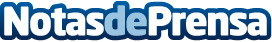 Ayming participa en Imperdibles_04 con "No me cuentes cuentos", que narra la historia de exitosas mujeres españolasLa científica Margarita Salas, la matemática María Josefa Wonenburger o la entrenadora de robots inteligentes, Lola Cañamero, son algunas de las protagonistas de estos relatos brevesDatos de contacto:AutorNota de prensa publicada en: https://www.notasdeprensa.es/ayming-participa-en-imperdibles_04-con-no-me Categorias: Madrid Entretenimiento Emprendedores Eventos Recursos humanos Ocio para niños http://www.notasdeprensa.es